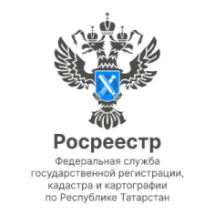 05.10.2023Анонс В Татарстане проведут горячую линию для пожилых по вопросам оформления недвижимости  Консультация по телефону состоится уже завтра, 6 октября с 10 до 12 часов. В рамках декады, посвящённой Дню пожилого человека, эксперты Росреестра и Роскадастра по Республике Татарстан бесплатно проконсультируют представителей старшего поколения по вопросам,  возникающим  при оформлении недвижимости. Так, позвонив на горячую линию,  можно узнать: - Для чего нужно регистрировать недвижимость; -Как воспользоваться дачной или гаражной амнистией;- Как защитить свою недвижимость от мошеннических действий и т.д. В Казани звонки будут приниматься по телефону: 8(843) 255 25 71. Телефоны горячих линий в других городах и районах республики опубликованы на сайте Росреестра Татарстана в разделе «Обращения граждан» — «горячие линии». Ответы на наиболее популярные вопросы будут размещены на официальных ресурсах ведомства.Контакты для СМИПресс-служба Росреестра Татарстана 255-25-80 – Галиуллина Галинаhttps://rosreestr.tatarstan.ruhttps://vk.com/rosreestr16	https://t.me/rosreestr_tatarstan